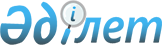 Об организации и финансировании общественных работ на 2014 год
					
			Утративший силу
			
			
		
					Постановление акимата Созакского района Южно-Казахстанской области от 17 февраля 2014 года № 50. Зарегистрировано Департаментом юстиции Южно-Казахстанской области 11 марта 2014 года № 2561. Утратило силу в связи с истечением срока применения - (письмо акима Созакского района Южно-Казахстанской области от 26 февраля 2015 года № 1529)      Сноска. Утратило силу в связи с истечением срока применения - (письмо акима Созакского района Южно-Казахстанской области от 26.02.2015 № 1529).      Примечание РЦПИ.

      В тексте документа сохранена пунктуация и орфография оригинала.

      В соответствии со статьей 31 Закона Республики Казахстан от 23 января 2001 года «О местном государственном управлении и самоуправлении в Республике Казахстан», статьей 20 Закона Республики Казахстан от 23 января 2001 года «О занятости населения» и пунктом 8 Правил организации и финансирования общественных работ, утвержденных Постановлением Правительства Республики Казахстан от 19 июня 2001 года № 836, в целях привлечения безработных к общественным работам акимат района ПОСТАНОВЛЯЕТ:



      1. Утвердить согласно приложению перечень организаций на 2014 год, в которых будут проводиться общественные работы, виды, объемы общественных работ и источники их финансирования.



      2. Оплата труда безработных, участвующих в общественных работах, регулируется в соответствии с законодательством Республики Казахстан на основании трудового договора и зависит от количества, качества и сложности выполняемой работы.

      Сноска. Пункт 2 - в редакции постановления акимата Созакского района Южно-Казахстанской области от 24.06.2014 № 238 (вводится в действие после дня его первого официального опубликования).



      3. Контроль за исполнением настоящего постановления возложить на заместителя акима района C.Еденбаева.



      4. Настоящее постановление вводится в действие по истечении десяти календарных дней после дня его первого официального опубликования.            Аким района                                А.Аймұрзаев

      Утверждено

      Постановлением акимата

      Созакского района

      от 17 февраля 2014 года № 50       Перечень организации по привлечению безработных к общественным работам, виды и объемы общественных работ на 2014 годы      Примечание: конкретные условия труда общественных работ предусматриваются в трудовом договоре, заключаемым между работадателем и гражданином, участвующем в общественных работах.
					© 2012. РГП на ПХВ «Институт законодательства и правовой информации Республики Казахстан» Министерства юстиции Республики Казахстан
				№п/пНаименование организацииСпрос на общественные работы на год /человек/Виды и объемы общественных работИсточник финасирования1Государственное учреждение «Аппарат акима Сузакского района»15Оказание помощи при обработке и подготовке документов на хранениеРайонный бюджет 1Государственное учреждение «Аппарат акима Сузакского района»15Экологическое оздоровление территории, озеленение Районный бюджет 2Государственные учреждение «Аппарат акима сельского округа Шолаккорган»1Определение показателей индикаторов рынка трудаРайонный бюджет 2Государственные учреждение «Аппарат акима сельского округа Шолаккорган»57Экологическое оздоровление территории, озеленение населенных пунктовРайонный бюджет 3Государственные учреждение «Аппарат акима сельского округа Созак»1Определение показателей индикаторов рынка трудаРайонный бюджет 3Государственные учреждение «Аппарат акима сельского округа Созак»35Экологическое оздоровление территории, озеленение населенных пунктовРайонный бюджет 4Государственные учреждение «Аппарат акима сельского округа Кумкент» 1Определение показателей индикаторов рынка трудаРайонный бюджет 4Государственные учреждение «Аппарат акима сельского округа Кумкент» 30Экологическое оздоровление территории, озеленение населенных пунктовРайонный бюджет 5Государственные учреждение «Аппарат акима сельского округа Жартытобе» 1Определение показателей индикаторов рынка трудаРайонный бюджет 5Государственные учреждение «Аппарат акима сельского округа Жартытобе» 30Экологическое оздоровление территории, озеленение населенных пунктовРайонный бюджет 6Государственные учреждение «Аппарат акима сельского округа Сызган» 1Определение показателей индикаторов рынка трудаРайонный бюджет 6Государственные учреждение «Аппарат акима сельского округа Сызган» 31Экологическое оздоровление территории, озеленение населенных пунктовРайонный бюджет 7Государственные учреждение «Аппарат акима сельского округа Каракур» 1Определение показателей индикаторов рынка трудаРайонный бюджет 7Государственные учреждение «Аппарат акима сельского округа Каракур» 21Экологическое оздоровление территории, озеленение населенных пунктовРайонный бюджет 8Государственные учреждение «Аппарат акима сельского округа Каратау» 1Определение показателей индикаторов рынка трудаРайонный бюджет 8Государственные учреждение «Аппарат акима сельского округа Каратау» 21Экологическое оздоровление территории, озеленение населенных пунктовРайонный бюджет 9Государственные учреждение «Аппарат акима сельского округа Жуантобе» 1Определение показателей индикаторов рынка трудаРайонный бюджет 9Государственные учреждение «Аппарат акима сельского округа Жуантобе»21Экологическое оздоровление территории, озеленение населенных пунктовРайонный бюджет 10Государственные учреждение «Аппарат акима сельского округа Тасты» 1Определение показателей индикаторов рынка трудаРайонный бюджет 10Государственные учреждение «Аппарат акима сельского округа Тасты» 11Экологическое оздоровление территории, озеленение населенных пунктовРайонный бюджет 11Государственные учреждение «Аппарат акима сельского округа Шу» 1Определение показателей индикаторов рынка трудаРайонный бюджет 11Государственные учреждение «Аппарат акима сельского округа Шу» 11Экологическое оздоровление территории, озеленение населенных пунктовРайонный бюджет 12Государственные учреждение «Аппарат акима поселка Таукент» 1Определение показателей индикаторов рынка трудаРайонный бюджет 12Государственные учреждение «Аппарат акима поселка Таукент» 11Экологическое оздоровление территории, озеленение населенных пунктовРайонный бюджет 13Государственные учреждение «Аппарат акима поселка Кыземшек» 1Определение показателей индикаторов рынка трудаРайонный бюджет 13Государственные учреждение «Аппарат акима поселка Кыземшек» 11Экологическое оздоровление территории, озеленение населенных пунктовРайонный бюджет 14Государственное коммунальное предприятие «Созақ-сәулет» отдела жилищно-коммунального хозяйства, пассажирского транспорта и автомобильных дорог акимата Созакского района20Экологическое оздоровление территории, озеленение населенных пунктовРайонный бюджет 15Респуликанское государственное учреждение «Отдел по делам обороны Сузакского района Южно Казахстанской области»10Оказание помощи при обработке и подготовке документов на хранение Районный бюджет 16Государственное учреждение «Отдел занятости и социальных программ акимата Созакского района»2Ведущий специалист по проекту клуб поиска работ для безработныхРайонный бюджет17Государственное учреждение «Управление юстиции Созакского района Департамента юстиции Южно-Казахстанской области»6Оказание помощи при обработке и подготовке документов на хранение18Государственное учреждение «Отдел внутренних дел Сузакского района Департамента Южно-Казахстанской области»40Оказание помощи участковым полицейским и поддержки общественного порядка по проекту «Сакшы» в населенных пунктах Районный бюджетВсего:410